Санкт-Петербургский государственный технологический институт (Технический университет)Санкт-Петербургский государственный архитектурно-строительный университетпри поддержкеСовета ректоров вузов Санкт-ПетербургаКомитета по науке и высшей школе Правительства Санкт-ПетербургаКомитета по молодёжной политике и взаимодействию с общественными организациями Правительства Санкт-ПетербургаКонференция «Патриотизм – основа единства российского общества»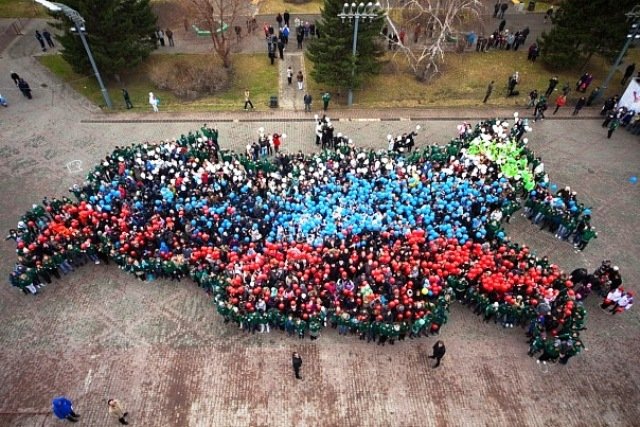     Оргкомитет конференцииПредседатель конференции: Лисицын Николай Васильевич – член Президиума Совета ректоров вузов Санкт-Петербурга - Председатель Совета по идеологической работе со студентами, ректор Санкт-Петербургского государственного технологического института (технического университета), д.т.н., проф.Сопредседатели: Данилюк Анна Александровна – Председатель Комитета по молодёжной политике администрации Ленинградской области; Пархоменко Александр Николаевич – Председатель Комитета по молодёжной политике и взаимодействию с общественными организациями Правительства Санкт-Петербурга; Рыбнов Евгений Иванович – ректор Санкт-Петербургского государственного архитектурно-строительного университета, д.э.н., проф. Фролов Михаил Иванович – Вице-президент Академии военно-исторических наук, д.и.н., проф.Члены оргкомитета: Быданов Виктор Евгеньевич – заведующий кафедрой философии Санкт-Петербургского государственного технологического института (технического университета), к.ф.н., доц. Ермакова Анастасия Александровна – начальник отдела по работе со студентами и поддержки молодёжных инициатив Комитета по молодёжной политике и взаимодействию с общественными организациями Правительства Санкт-Петербурга. Иванов Олег Анатольевич – первый заместитель председателя комитета по молодёжной политике Администрации Ленинградской области. Каргапольцев Сергей Юрьевич – доцент кафедры истории Санкт-Петербургского государственного архитектурно-строительного университета, к.и.н., доц. Лапина Ирина Юрьевна – проректор по внешним связям и молодежной политике Санкт-Петербургского государственного архитектурно-строительного университета, д.и.н., доц. Нараев Вячеслав Николаевич – проректор по развитию Санкт-Петербургского государственного технологического института (технического университета),д.хим.н., проф. Серов Юрий Леонидович – начальник управления по развитию и социальной работе Санкт-Петербургского государственного Санкт-Петербургского государственного технологического института (технического университета) Табурчак Алексей Петрович – декан факультета экономики и менеджмента Санкт-Петербургского государственного технологического института (технического университета),д.э.н., проф.12 февраля Регистрация участников конференции14.00 -15.00  Санкт-Петербургский государственный архитектурно-строительный университет. 2-я Красноармейская ул., д. 4 Пленарные доклады15.00 - Санкт-Петербургский государственный архитектурно-строительный университет. 2-я Красноармейская ул., д. 4.Е.И. Рыбнов, ректор Санкт-Петербургского государственного архитектурно-строительного университета, д.э.н., проф. Приветственное слово участникам конференцииН.В. Лисицын, ректор государственного технологического института (технического университета)», д.х.н., проф. Патриотизм как элемент современного политического самосознания российских студентовА.Н. Пархоменко, Председатель Комитета по молодёжной политике и взаимодействию с общественными организациями Правительства Санкт-ПетербургаПриветственное слово участникам конференцииО.А. Иванов, Первый заместитель председателя Комитета по молодёжной политике администрации Ленинградской областиО патриотическом воспитании молодежи в Ленинградской областиА.И. Гинак, Санкт-Петербургский государственный технологический институт (технический университет), д.х.н., проф.В.М. Катков, Военная Академия связи, д. п. н., проф.Воспитание патриотизма на примере истории Отечества13 февраляСекционные заседания 15.00 - Санкт-Петербургский государственный технологический институт (технический университет), Московский пр., д. 26 Секция «Военно-патриотическое воспитание как элемент национального самосознания» Ауд. 19.Руководитель: С.В. Карпухин, д.ф.н., профессор кафедры социологии СПбГТИ(ТУ). Заместитель: А.Б. Бадьянов, доцент Института РАОВ.М. Катков, Военная Академия связи, д. п. н., проф.Воспитание патриотизма на примере истории ОтечестваА.А. Вербицкий, Военная Академия связи, к.в.н., доцент Военно-патриотическое воспитание на примере Великой Отечественной ВойныИ.И. Шуманский, Военная Академия связи, к.п.н., доцентПатриотизм как фундамент национальной идеи России: прошлое и настоящееА.П. Легаев, Санкт-Петербургский институт внутренних войск МВД России адъюнктВоенно-патриотическое и идеологическое воспитание курсантов в вузах ВВ МВД России по формированию офицерской честиС.С. Власенко, Национальный минерально-сырьевой университет «Горный» студент«Ордена Великой Отечественной войны»А.А. Кожевников, Национальный минерально-сырьевой университет «Горный» студент	Вклад городов СССР (Ижевск) в Победу в годы Великой Отечественной войныВ.В. Комолов, Национальный минерально-сырьевой университет «Горный» студентМой дед – участник Ржевской битвыМ.А. Коновалов, Национальный минерально-сырьевой университет «Горный» студент	Советские водолазы в годы войныД.С. Логашова, Национальный минерально-сырьевой университет «Горный», студентПрофессия – буровик. В.И. МуравленкоК.Р. Тимошенко, Национальный минерально-сырьевой университет «Горный» студент	Оккупационный режим в годы ВОВ. Партизанское движение и коллаборационизмД.Р. Халимов, Т.Р. Халимов Национальный минерально-сырьевой университет «Горный», студентыИстория фортификационных сооружений РоссииСекция «Идея патриотизма в истории России» Большая физическая аудитория.Руководитель: И.П. Потехина, к.и.н., доцент, зав. кафедрой истории Отечества, науки и культуры СПбГТИ(ТУ)А.П. Козлов, Санкт-Петербургский государственный университет аэрокосмического приборостроения, зам. начальника отдела организационно-воспитательной работыРоль патриотизма в формировании национальной идеи в РоссииЮ.М. Шор, Санкт-Петербургская Академия театрального искусства, Профессор кафедры философии и историиДуховный потенциал российской культуры и проблемы национального самосознанияВ.В. Фортунатов, ПГУПСГражданский патриотизм в России: этапы становления и развитияН.А. Елисеев, ПГУПС, Директор музея ПГУПСПатриотическое воспитание в музееМ.С. Максимова, ПГУПС,  Главный хранитель фондов музея ПГУПСПатриотическое воспитание в музееХламов Иван Иванович, Институт металлургии, машиностроения и транспорта Санкт-Петербургского государственного политехнического университета, студент Методология патриотического воспитания в СПбГУ на примере деятельности военно-исторического клуба «наш Политех»Секция «Уровневая система образования и воспитательного процесса». Читальный зал (библиотека, 5 этаж).Руководитель: В.Е. Быданов, к.ф.н., доцент, зав. кафедрой философии СПбГТИ(ТУ). Заместитель: Н.А. Селиверстова к.ф.н., доцент кафедры философии СПбГТИ(ТУ)1. 	С.С. Воронков, ведущий специалист методического отдела учебно-методического управления СПбГУКиТ, старший преподаватель кафедры гуманитарных наук. Санкт-Петербургский государственный университет кино и телевидения.Многоуровневая система образования и воспитательный процессА.Б. Паткуль,  старший преподаватель кафедры онтологии и теории познания философского факультета СПбГУ, к.филос.н.«Привязанность» как феномен. М.И. Зуй, доцент кафедры философии, политологии и социологии ГАСУ, к.филос.н.Воспитательный процесс как иллюзия А.В. Маковкин, доцент, Санкт-Петербургский государственный университет сервиса и экономики.Проблемы формирования толерантного сознания в студенческой средеТ.Е. Сиволап,  доцент, Санкт-Петербургский государственный университет кино и телевидения, к.и.н. доцент,Правовое воспитание молодежи: Актуальные проблемы современности Е.В. Климова, СПбГПУ, Институт машиностроения «ЛМЗ-ВТУЗ», д.т.н., профессорИз опыта работы куратора в техническом вузе О.Н. Шевцова, Алтайского государственного технического университета им. И.И.Ползунова, к.и.н., доцент кафедры «История Отечества».Система воспитательной работы социально-гуманитарных кафедр со студентамиЕ.Э. Платова, Санкт-Петербургский государственный университет аэрокосмического приборостроения, профессор кафедры «Международные отношения»Вуз как основа воспитания корпоративного патриотизмаН.Н. Сазонова, Национальный минерально-сырьевой университет «Горный», доцент кафедры социологии и психологии«Использование информационных технологий в преподавании гуманитарных дисциплин»Г.А. Праздников, Санкт-Петербургская Академия театрального искусства, Профессор, зав. Кафедрой философии и историиГуманитарный смысл образования: патриотизм и формирование личностиС.В. Харчук, ПГУПС, Помощник проректора по культуре, руководитель Центра патриотического воспитания университета Воспитание студента и формирование основ гражданского обществаК.М. Григорьева, начальник отдела по социально-культурной и воспитательной работы ФГБОУ ВПО Высшей школы народных искусств (института) Организация социально-культурной работы со студентами в высшей школе народных искусств (Институте) А.В. Власова, специалист по социально-культурной и воспитательной работе ФГБУ ВПО Высшей школы народных искусств (института) Адаптация к новым условиям деятельности и проживания иногородних студентов высшей школы народных искусств (Институте) Е.В. Гладкова, куратор 1-го курса колледжа, доцент кафедры языковой подготовки ФГБОУ ВПО Высшей школы народных искусств (института) (РФ) Кураторская деятельность как форма воспитательной работы со студентами в высшей школе народных искусств (Институте) Н.К. Оконская, профессор кафедры философии и права Пермского национального исследовательского политехнического университета (ПГТИ), д. филос. н., проф.; О.А. Резник, старший преподаватель ПГТИ; Л.В. Агапитова, ведущий инженер имущественных отношений ПНИПУМожет ли техника стать надежным фундаментом гармоничного будущего? Критерии должного воспитанияС.Р. Динабург, старший преподаватель кафедры философии и права, ПНИПУОбучение и образование: блеск и нищета, коварство и любовь. 